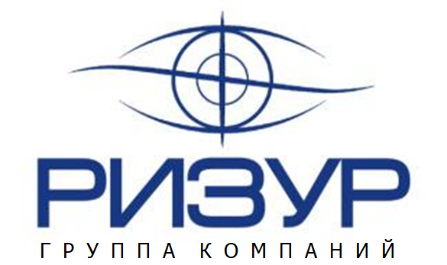 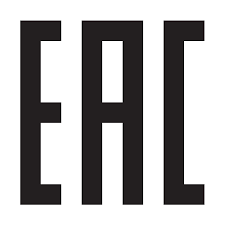 Бобышки серии РИЗУР – БПаспортПС.00051    Паспорт входит в комплект поставки Бобышек Ризур-Б и после передачи потребителю должен храниться в эксплуатирующей организации.      1 Основные сведения об изделии    Бобышки серии РИЗУР-Б используются для установки и монтажа в трубопроводах, технологических установках, производственных системах, расположенных на объектах в различных отраслях промышленности, оборудования, арматуры и приборов измерения: термометров, термопреобразователей, термоманометров,  датчиков уровня,  импульсных трубок, устройств отбора давления, защитных гильз преобразователей.     Бобышки соединяются с трубопроводом посредством электродуговой или газопламенной сварки, могут поставляться как самостоятельное изделие. Для герметизации системы при монтаже оборудования бобышки поставляются в комплекте с медной прокладкой.     Декларация о соответствии требованиям ТР ТС 032/2013  ЕАЭС № RU Д-RU.HX37.B.12511/20срок действия до 11.11.2025 г.      2 Основные технические данные       3  Комплектность                                                                         В состав поставки входит:Бобышка…………. ………………………………………………………………… _______ шт;Паспорт……………………………………………………………………….. 1  шт  (на партию);Копия декларации соответствия ТР/ТС 032/2013………………………….. 1  шт  (на партию)                                                                                 1        4  Сроки   службы и хранения, гарантии изготовителя         Срок службы изделия не менее _____лет.      Условия хранения должны соответствовать группе условий хранения 4 (Ж2) по ГОСТ 15150-69 на срок хранения не более трех лет.         Гарантийный срок эксплуатации □ 12 месяцев     (□..……….месяцев ) с момента ввода в эксплуатацию, но не более  □ 24 месяцев    (□..……….месяцев )  с даты отгрузки предприятием-изготовителем.       В течение гарантийного срока предприятие-изготовитель безвозмездно ремонтирует или заменяет бобышки  или их части.       Указанные сроки службы и хранения действительны при соблюдении потребителем требований действующей эксплуатационной документации.  5   Свидетельство об упаковывании и приемкеБобышки РИЗУР-Б_______________________________________________________________№ партии  ________________________________________________________________Упакованы ООО «НПО РИЗУР» согласно требованиям,  предусмотренным  действующей технической документацией.Упаковщик           _______________            ___________________                                      подпись                               расшифровка подписиИзготовлены и приняты в соответствии с требованиями действующей технической документации и признаны годными для эксплуатации на указанные в настоящем ПС параметры.Инженер БТК        ________________          ___________________                                               подпись                           расшифровка подписи		       Дата производства ____________________                                           М.П.                                 число, месяц, год  6 Сведения об утилизации         Утилизацию проводить в соответствии с действующими нормативами и стандартами.       Материалы, используемые в изделиях, не представляют опасности для жизни и здоровья людей и окружающей среды. После окончания эксплуатации могут быть сданы, как вторичное сырье.                   7 Сведения о цене и условиях приобретения изделия                Согласно Договора поставки.    8  Адрес изготовителя               Изготовитель ООО «НПО РИЗУР»               390527, Рязанская обл., Рязанский р-н.,               с. Дубровичи автодорога Рязань-Спасск, 14 км, стр.4Б               тел.+7 (4912) 20-20-80, +7 (4912) 24-11-66, 8-800-200-85-20               E-mail: marketing@rizur.ru         Web-сайт: http://www.rizur.ru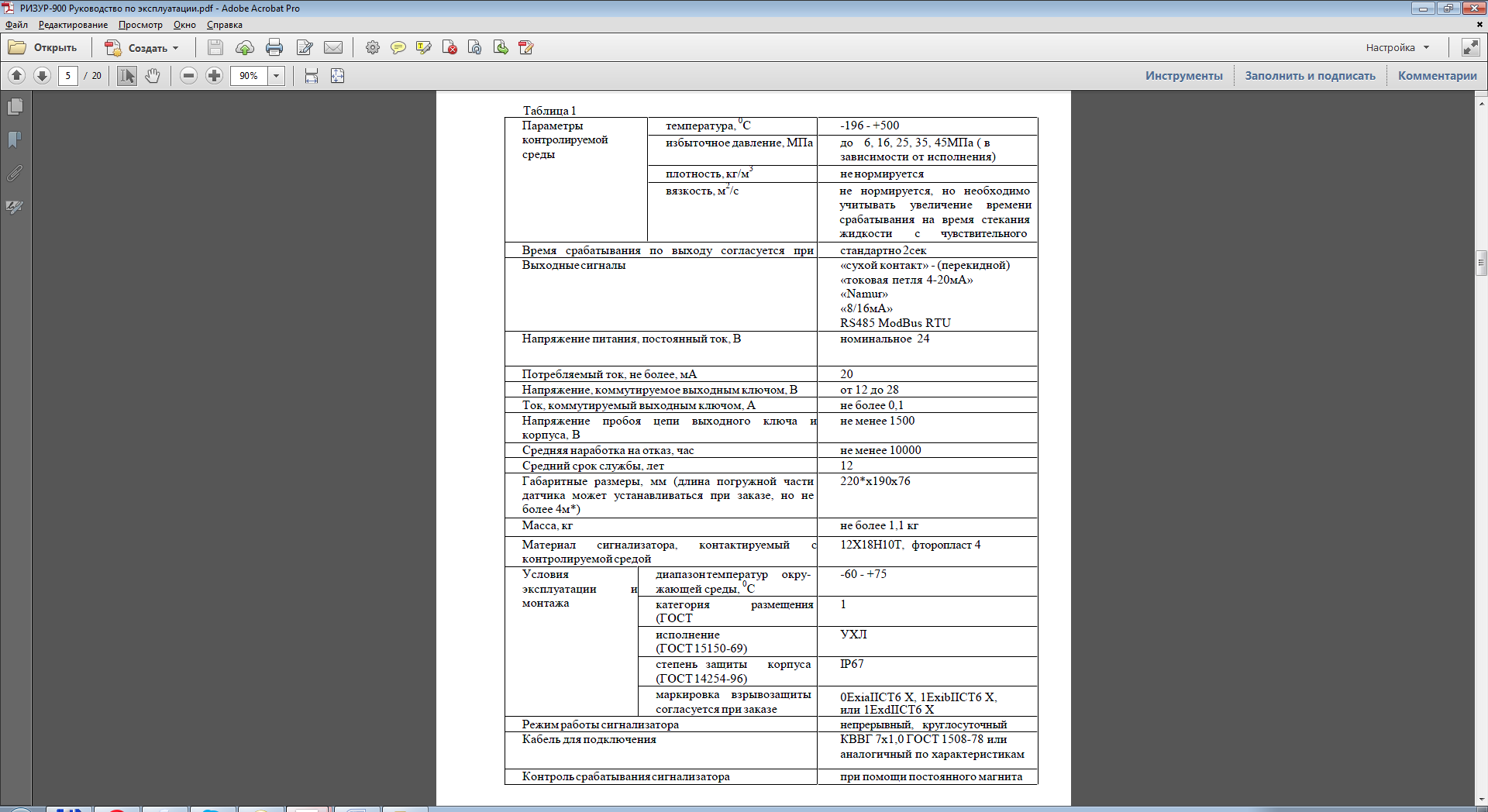                                                                                    2Бобышки серии РИЗУР – БПаспортПС.00051    Паспорт входит в комплект поставки Бобышек Ризур-Б и после передачи потребителю должен храниться в эксплуатирующей организации.      1 Основные сведения об изделии    Бобышки серии РИЗУР-Б используются для установки и монтажа в трубопроводах, технологических установках, производственных системах, расположенных на объектах в различных отраслях промышленности, оборудования, арматуры и приборов измерения: термометров, термопреобразователей, термоманометров,  датчиков уровня,  импульсных трубок, устройств отбора давления, защитных гильз преобразователей.     Бобышки соединяются с трубопроводом посредством электродуговой или газопламенной сварки, могут поставляться как самостоятельное изделие. Для герметизации системы при монтаже оборудования бобышки поставляются в комплекте с медной прокладкой.     Декларация о соответствии требованиям ТР ТС 032/2013  ЕАЭС № RU Д-RU.HX37.B.12511/20срок действия до 11.11.2025 г.      2 Основные технические данные       3  Комплектность                                                                         В состав поставки входит:Бобышка…………. ………………………………………………………………… _______ шт;Паспорт……………………………………………………………………….. 1  шт  (на партию);Копия декларации соответствия ТР/ТС 032/2013………………………….. 1  шт  (на партию)                                                                                 1        4  Сроки   службы и хранения, гарантии изготовителя         Срок службы изделия не менее _____ лет.      Условия хранения должны соответствовать группе условий хранения 4 (Ж2) по ГОСТ 15150-69 на срок хранения не более трех лет.         Гарантийный срок эксплуатации □ 12 месяцев     (□..……….месяцев ) с момента ввода в эксплуатацию, но не более  □ 24 месяцев    (□..……….месяцев )  с даты отгрузки предприятием-изготовителем.       В течение гарантийного срока предприятие-изготовитель безвозмездно ремонтирует или заменяет бобышки  или их части.       Указанные сроки службы и хранения действительны при соблюдении потребителем требований действующей эксплуатационной документации.  5   Свидетельство об упаковывании и приемкеБобышки РИЗУР-Б_______________________________________________________________№ партии  ________________________________________________________________Упакованы ООО «НПО РИЗУР» согласно требованиям,  предусмотренным  действующей технической документацией.Упаковщик           _______________            ___________________                                      подпись                               расшифровка подписиИзготовлены и приняты в соответствии с требованиями действующей технической документации и признаны годными для эксплуатации на указанные в настоящем ПС параметры.Инженер БТК        ________________          ___________________                                               подпись                           расшифровка подписи		       Дата производства ____________________                                           М.П.                                 число, месяц, год  6 Сведения об утилизации         Утилизацию проводить в соответствии с действующими нормативами и стандартами.       Материалы, используемые в изделиях, не представляют опасности для жизни и здоровья людей и окружающей среды. После окончания эксплуатации могут быть сданы, как вторичное сырье.                   7 Сведения о цене и условиях приобретения изделия                Согласно Договора поставки.    8  Адрес изготовителя               Изготовитель ООО «НПО РИЗУР»               390527, Рязанская обл., Рязанский р-н.,               с. Дубровичи автодорога Рязань-Спасск, 14 км, стр.4Б               тел.+7 (4912) 20-20-80, +7 (4912) 24-11-66, 8-800-200-85-20               E-mail: marketing@rizur.ru         Web-сайт: http://www.rizur.ru                                                                                   2Тип бобышки□ прямая                             □ скошенная Материал□ сталь 20                           □ 12Х18Н10Т     □ 10Х17Н13М2Т                □ ______ Внутренняя резьба□ М18х1,5            □ М20х1,5                □ М27х2  □ М33х2               □ М39х1,5                □ G1/2                □ G3/4                   □ ______Наружный диаметр, D, мм□ 32                       □ 42                         □ 48           □ 53                       □ ______  Длина резьбы, L1, мм□ 24                       □ 32                          □_____ Длина, L, мм□ ______ PN, МПа□ 6,3                      □ 20                           □ ______              Тип бобышки□ прямая                             □ скошенная Материал□ сталь 20                           □ 12Х18Н10Т     □ 10Х17Н13М2Т                □ ______ Внутренняя резьба□ М18х1,5            □ М20х1,5                □ М27х2  □ М33х2               □ М39х1,5                □ G1/2                □ G3/4                   □ ______Наружный диаметр, D, мм□ 32                       □ 42                          □ 48           □ 53                       □ ______  Длина резьбы, L1, мм□ 24                       □ 32                          □____ Длина, L, мм□ ______ PN, МПа□ 6,3                      □ 20                           □ ______              